New Bedford Public Schools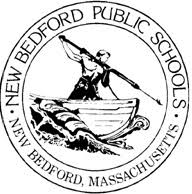 Unenrollment FormReasonable efforts must be made prior to unenrolling a student from New Bedford Public Schools. This form must be approved by the school’s principal and Deputy Superintendent. *Required	_____________________________				___________________________Signature of School Principal					Date_____________________________				__________________________Signature of Deputy Superintendent				DateThe following efforts MUST be made including:Date(s) Completed:Additional information (please attach additional documents, reports, or plans.)  Home visits  Certified mailings of respective letters Phone calls to families Contacts to collaterals Use of technology to contact family All above efforts have been recorded in ASPEN* All above efforts have been recorded in ASPEN* All above efforts have been recorded in ASPEN*